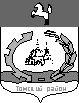 МУНИЦИПАЛЬНОЕ ОБРАЗОВАНИЕ «МАЛИНОВСКОЕ СЕЛЬСКОЕ ПОСЕЛЕНИЕ»АДМИНИСТРАЦИЯ МАЛИНОВСКОГО СЕЛЬСКОГО ПОСЕЛЕНИЯПОСТАНОВЛЕНИЕ от 06. 07.2022г.                                                                                                                    № 41с.Малиновка        В соответствии с протестом прокуратуры Томского района от 30.05.2022 № 03/05-2022   на постановление  Администрации Малиновского сельского поселения от 29 ноября 2018 года  № 115  «Об утверждении Административного  регламента предоставления  муниципальной услуги  «Подготовка и выдача градостроительного плана земельного участка для строительства и реконструкции объектов», ПОСТАНОВЛЯЮ	 1. Отменить  постановление Администрации Малиновского сельского поселения от 29   ноября 2018 года № 115  «Об утверждении Административного  регламента предоставления  муниципальной услуги  «Подготовка и выдача градостроительного плана земельного участка для строительства и реконструкции объектов».2.   Опубликовать   настоящее     постановление        в   Информационный      бюллетене     Малиновского  сельского поселения»      и      разместить      на     официальном   сайте    муниципального         образования      «Малиновского сельское поселение».3. Настоящее постановление вступает  в силу   после его официального опубликования.   4. Контроль  за исполнением настоящего постановления оставляю за собой.Глава поселения (Глава Администрации)								И.В.СуховОб     отмене       постановления Администрации       Малиновского сельского поселения   от 29 ноября 2018 года  № 115  «Об утверждении Административного   регламента  предоставления   муниципальной услуги   «Подготовка    и     выдача градостроительного плана земельного участка для  строительства   и  реконструкции   объектов»